								        SOPORTE Nº1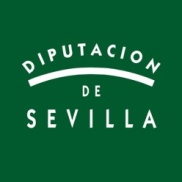 ACEPTACIÓN DEL SERVICIO DE AYUDA A DOMICILIOD/Dª. _____________________________________________ , con DNI _______________, y domicilio en ________________________________ c/ _______________________________,O en su caso, D/Dª. _____________________________________________ , con DNI _______________, y domicilio en ________________________________ c/ _______________________________, como su representante legal,Conociendo el Servicio de Ayuda a Domicilio, se compromete a:1º. Aceptar y facilitar el cumplimiento del Proyecto de Intervención elaborado por los Servicios Sociales Comunitarios ajustándose a las condiciones fijadas en el mismo.2º. Abonar la aportación económica que le corresponda a la Entidad Local prestadora, en el tiempo y forma que le indique el Equipo Técnico de Servicios Sociales Comunitarios.3º. El/la usuario/a manifiesta conocer y aceptar los Derechos y Deberes que rigen el Servicio:Derechos de las personas usuarias:Las personas usuarias del Servicio de Ayuda a Domicilio tienen derecho a: a) Ser respetadas y tratadas con dignidad.b) La confidencialidad en la recogida y el tratamiento de sus datos, de acuerdo con la normativa vigente sobre Protección de Datos de Carácter Personal.c) Recibir una atención individualizada acorde con sus necesidades específicas.d) Recibir adecuadamente el servicio con el contenido y la duración que en cada caso se prescriba.e) Recibir orientación sobre los recursos alternativos que, en su caso, resulten necesarios.f) Recibir información puntual de las modificaciones que pudieran producirse en el régimen del servicio.g) Ser informados sobre el estado de tramitación de su expediente.h) Ser oídos sobre cuantas incidencias relevantes observen en la prestación del servicio, así como a conocer los cauces formales establecidos para formular quejas y sugerencias.i) Cualesquiera otros que les reconozcan las normas vigentes.Deberes de las personas usuarias:Las personas usuarias del Servicio de Ayuda a Domicilio tienen los siguientes deberes: a) Aceptar y cumplir las condiciones que exige el servicio.b) Facilitar el ejercicio de las tareas del personal que atiende el servicio, así como poner a su disposición los medios materiales adecuados para el desarrollo de las mismas.c) Mantener un trato correcto y cordial con las personas que prestan el servicio, respetando sus competencias profesionales.d) Corresponsabilizarse en el coste del servicio en función de su capacidad económica personal.e) Informar de cualquier cambio que se produzca en su situación personal, familiar, social y económica que pudiera dar lugar a la modificación, suspensión o extinción del servicio.f) Comunicar con suficiente antelación cualquier ausencia temporal del domicilio que impida la prestación del servicio.g) No exigir tareas o actividades no incluidas en el PIA o en el Proyecto de Intervención.h) Poner en conocimiento del técnico/a responsable del servicio cualquier anomalía o irregularidad que detecte en la prestación.4º. Sin perjuicio de las responsabilidades de distinto orden en que la persona usuaria pueda incurrir por la realización de actos en el desarrollo del Servicio, el mismo se podrá suspender o extinguir por las causas previstas en los Arts. 30 y 31 del Reglamento del Servicio de Ayuda a Domicilio. 		Firmado en ___________________, el __  de ______________ de 20___EL REPRESENTANTE LEGAL							EL/LA SOLICITANTE